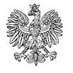 7 SZPITAL MARYNARKI WOJENNEJ Z PRZYCHODNIĄ      Samodzielny Publiczny Zakład Opieki Zdrowotnej    im. kontradmirała profesora Wiesława Łasińskiego               80-305 Gdańsk, ul. Polanki 117  		Gdańsk, dnia 14.05.2021 r.	OSZACOWANIE WARTOŚCI ZAMÓWIENIA PUBLICZNEGOw dostawach, usługach, robotach budowlanych zgodnie z art. 222 ust. 4 PzpPrzedmiot zamówienia:  DOSTAWA URZĄDZEŃ DO HEMODIALIZYpostępowanie nr 101/2021/TP	Nazwa oraz adres Zamawiającego: 7 Szpital Marynarki Wojennej z Przychodnią Samodzielny Publiczny Zakład Opieki Zdrowotnej imienia kontradmirała profesora Wiesława Łasińskiego, 80 – 305 Gdańsk, ul. Polanki 117,tel.: 58 552 63 01, sekretariat@7szmw.pl , www.7szmw.pl.Nazwa i kod zamówienia według Wspólnego Słownika Zamówień (CPV): 33181400 - 6 Wielofunkcyjne urządzenia do hemodializy33181200 – 4 Filtry do dializyTermin obowiązywania umowy: 12 miesięcy od 04.07.2021r.Zamawiający zamierza przeznaczyć w przedmiotowym postępowaniu kwotę brutto: 644 018,40 zł w tym: pakiet I – 161 946,00, pakiet II – 185 256,00, pakiet III – 151 394,40, pakiet IV – 51 894,00, pakiet V – 93 528,00.                                                                                   kmdr dr n. med. Krzysztof SZABAT                                                                                Komendant                                                                                      7 Szpitala Marynarki Wojennej z Przychodnią                                                                                  Samodzielnego Publicznego Zakładu Opieki Zdrowotnej                                                                                   imienia kontradmirała profesora Wiesława Łasińskiego                                                                                  w Gdańsku